NORFOLK COUNTY COUNCIL proposes to make a Temporary Traffic Regulation Order (STRO9120) affecting the U78011 Hethel Road from its junction with C186 Wymondham Road for 312m southwards in the PARISH OF WRENINGHAM to facilitate Anglian Water new water connection works. The road will be temporarily closed (except for access) from 19th to 21st June 2023 for the duration of the works expected to be about 3 days within the period.  Alternative route is via: Wymondham Road, Penny Green, Hethel Road, Church Road, Norwich Road (Bracon Ash, Wreningham). If necessary, the restriction could run for a maximum period of 18 months from the date of the Order.Penalty: £1000 maximum fine on conviction and/or endorsement for contravention.In the event of the start date being delayed the new start date will be displayed on site in advance.The team dealing with enquiries at Norfolk County Council is South Area Streetworks (Community and Environmental Services Department) contactable by telephone at 0344 800 8020 or email at streetworks@norfolk.gov.uk. Details are also available at https://one.network.Dated this 2nd day of June 2023.Katrina HulattDirector of Legal Services (nplaw)County Hall	Martineau LaneNorwichNR1 2DH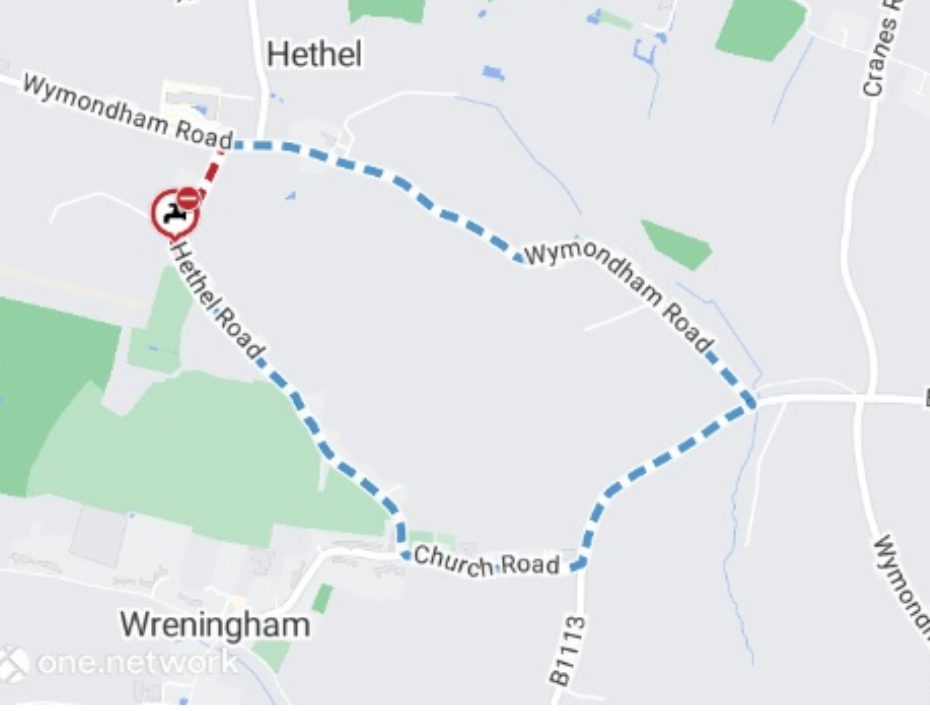 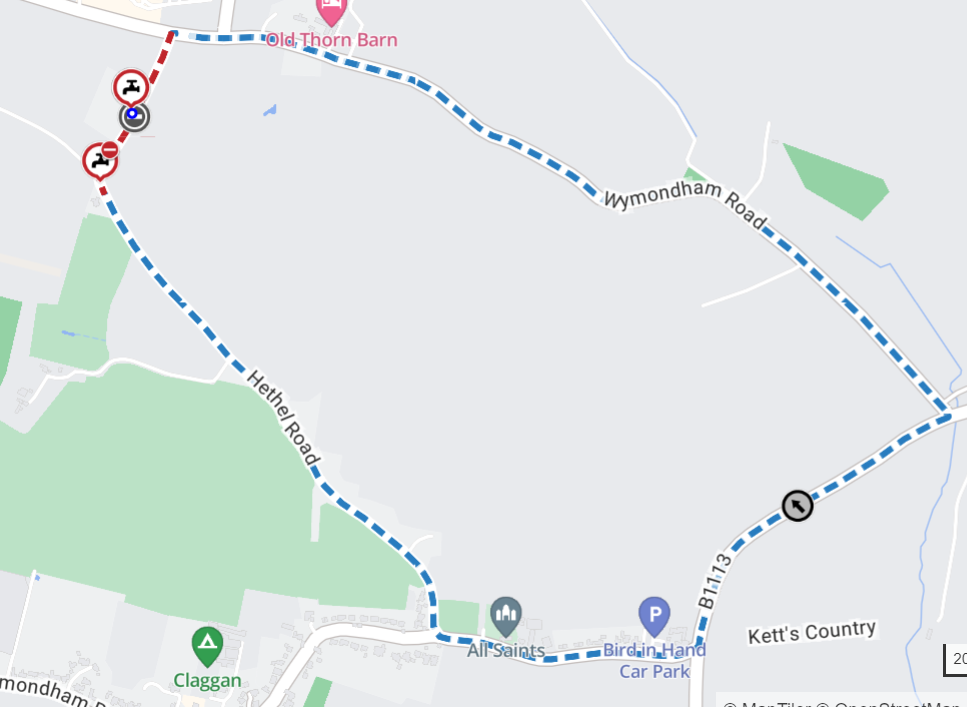 